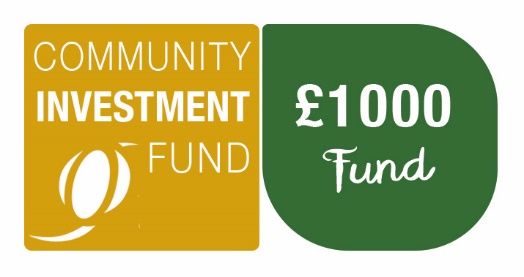 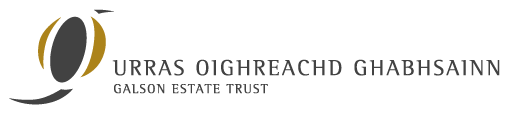 This form should only be used if you are applying for the fund of up to £1000. Please read the associated guidance notes before completing this form. If you would like to discuss your project before applying then please contact the UOG office. If you are applying for more than £1000 then you should complete the longer application form for the £5000 fund.Part 1 – Your organisationWhat is your organisation’s name and contact details?What type of organisation are you? (Community organisation, youth club, social enterprise etc.)Do you have a constitution or set of rules setting out your aims and objectives?      Yes □    No □When did you organisation start? How many people are on your organisation’s management committee or board?Are there any restrictions on who can join your organisation?                                                         Yes □    No □     If yes, what are they and why do you have them?7. Does your organisation have a bank or building society account with at least two signatories?                           Yes □    No □Part 2 – Your Project  (What is your project name:_____________________________________)8. Tell us about your project or what you intend to use the grant for? (you may wish to use the below to aid completion)9. When will your project take place? 10.  Where are the people who will benefit from your project based? 11.  Where will your project take place?12.  How much will your project cost? (You should include all costs, even if you are not requested funding from UOG to fund it. Please make sure costs are accurate and based on quotations where possible. DO NOT include any VAT you can claim back from HMRC.)13. If you are not requesting 100% funding from UOG, where is the remainder of your funding coming from? (please note that UOG will only offer 100% funding in exceptional circumstances)Name:							      Signed:Position:						       Date:Please confirm that you have completed everything we have asked. Use the checklist below.□	I have answered all the questions in this application □	I am the main contact for the organisation and am authorised to apply on behalf of the organisation□	I confirm that the organisation is eligible to apply, as set out in the fund guidance□	I have signed and dated the application form□	I am able to confirm that the organisation can comply with the terms and conditions of the funding, as laid out in the terms and conditions documentWe are committed to improving our customer service and want to ensure we offer an efficient service. Would you be willing to take part in feedback and research that helps us to improve how we operate?            Yes □    No □Please send your completed application to: info@uogltd.comOr you can post your application to:  Urras Oighreachd Ghabhsainn, UOG Business Centre, Tom na Ba, South Galson, Isle of Lewis, HS2 0SHItem or activityTotal Cost (£)Amount requested from UOG (£)TOTAL££